								         Siedlce, dnia  08.05.2023r.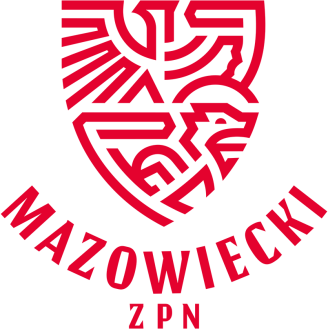 MAZOWIECKI ZWIĄZEK PIŁKI NOŻNEJ			 DELEGATURA W SIEDLCACHLista  uczestników konsultacji szkoleniowej rocznika 2011 w dniu 11.05.2023 r. godz. 16.30-18.00 Sokołowie Podlaskim ul. Lipowa 50       Zawodnicy proszeni są o zabranie : legitymacji szkolnej lub innego dokumentu    tożsamości ze zdjęciem, aktualne badania lekarskie oraz buty  na naturalną nawierzchnię, ochraniacze,strój treningowy. Kontakt, Trener Koordynator Maciej Anusiewicz 606633070.	                                                                                                Pełnomocnik                                                                           Delegatury MZPN w Siedlcach                                                                                        Robert Parzonka   Lp.Imię i nazwiskoNazwa klubu1.Maciej MarciniakMKP Pogoń Siedlce2.Jakub MackiewiczMKP Pogoń Siedlce3.Filip JarocewiczMKP Pogoń Siedlce4.Ignacy TerlikowskiMKP Pogoń Siedlce5.Jakub Krasuski MKP Pogoń Siedlce6.Jakub JackiewiczMKP Pogoń Siedlce7.Mikołaj Gawroński OSIR Sokołów Podlaski8.Jeremi SerzyskoGKS Tygrys Huta Mińska9.Jan JackiewiczGKS Tygrys Huta Mińska10.Aleksander KucharskiGKS Tygrys Huta Mińska11.Marcin LeśkoAP Sokołów Podlaski12.Ksawery StrąkAP Sokołów Podlaski13.Michał StelmaszczukAP Sokołów Podlaski14.Aleksander OłtarzewskiAP Sokołów Podlaski15.Filip KowalikMKL SEMP Pogoń Siedlce16.Aleksander IlińskiMKL SEMP Pogoń Siedlce17.Michał BanaśMKL SEMP Pogoń Siedlce18.Samoraj Maciej ŁKS Łochów19.Mikołaj BarankiewiczAMKS Mazovia Mińsk Mazowiecki20.Marcel RzyszkiewiczAMKS Mazovia Mińsk Mazowiecki